ตารางแสดงวงเงินงบประมาณที่ได้รับและรายละเอียดค่าใช้จ่ายในการจ้างก่อสร้างชื่อโครงการ ปรับปรุงถนนสายตะเคียนเชื่อมหินดาด บ้านตะเคียน หมู่ ๑  ต.ตะเคียน  อ.ด่านขุนทด  จ.นครราชสีมา/ หน่วยงานเจ้าของโครงการ  สำนักปลัด อบต.วงเงินงบประมาณที่ได้รับจัดสรร  ๓๔๙,๘๐๐.-  บาท  (-สามแสนสี่หมื่นเก้าพันแปดร้อยบาทถ้วน-) รายละเอียดประกอบด้วย ช่วงที่ ๑ ปรับปรุงถนนขุดรื้อคันทางเดิมแล้วบดทับ (หินคลุก) ผิวจราจรกว้าง ๖.๐๐ เมตร ยาว ๑,๙๐๐.- เมตร คิดเป็นพื้นที่ดำเนินการไม่น้อยกว่า ๑๑,๔๐๐ ตารางเมตร ช่วงที่ ๒ ปรับปรุงถนนขุดรื้อคันทางเดิมแล้วบดทับ (ลูกรัง) ขนาดกว้าง ๖.๐๐ เมตร ยาว ๑,๖๐๐ เมตร คิดเป็นพื้นที่ดำเนินการไม่น้อยกว่า ๙,๖๐๐ ตารางเมตร พร้อมติดตั้งป้ายประชาสัมพันธ์ และป้ายโครงการอย่างละ ๑ ป้าย  ทำตามแบบที่ อบต.ตะเคียนกำหนดราคากลางคำนวณ  ณ  วันที่     ๒๑ ธันวาคม  2560เป็นเงิน   ๓๔๙,๘๐๐  บาท  (-สามแสนสี่หมื่นเก้าพันแปดร้อยบาทถ้วน-)บัญชีประมาณการราคากลาง   (รายละเอียดปรากฏตามเอกสารแนบท้าย)รายชื่อคณะกรรมการกำหนดราคากลางนายสุเนตร	นามโคตศรี   	ผู้อำนวยการกองช่าง     		 ประธานกรรมการนางสาววันเพ็ญ เปรื่องนนท์	นายช่างโยธา ชำนาญงาน		        กรรมการนายนิวัฒน์   เสียดขุนทด	นายช่างโยธา ชำนาญงาน		        กรรมการนางอังคะณา  มิกขุนทด       เจ้าพนักงานธุรการ ชำนาญงาน             กรรมการนางบังอร     เพียรงูเหลือม   นักวิชาการจัดเก็บรายได้ ปฏิบัติการ        กรรมการ      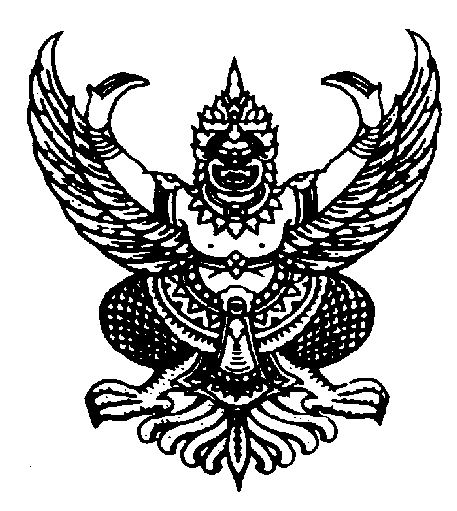                    ประกาศบริหารส่วนตำบลตะเคียน	เรื่อง   เปิดเผยราคากลางโครงการปรับปรุงถนนสายตะเคียนเชื่อมหินดาด บ้านตะเคียน หมู่  ๑…………………………………….            ด้วยองค์การบริหารส่วนตำบลตะเคียน   จะดำเนินการปรับปรุงถนนสายตะเคียนเชื่อมหินดาด บ้านตะเคียน หมู่ ๑  ต.ตะเคียน  อ.ด่านขุนทด  จ.นครราชสีมา  นั้น		คณะกรรมการกำหนดราคากลาง  ได้พิจารณากำหนดราคากลาง  เป็นเงิน  ๓๔๙,๘๐๐ บาท (สามแสนสี่หมื่นเก้าพันแปดร้อยบาทถ้วน)		จึงประกาศมาเพื่อให้ทราบโดยทั่วกันประกาศ   ณ  วันที่   ๒๑  เดือนธันวาคม    พ.ศ. ๒๕๖๐						 (นายเดชอดุลย์   อ่อนคำ)				               นายกองค์การบริหารส่วนตำบลตะเคียน